Laatste les – leesvaardigheid Kahoot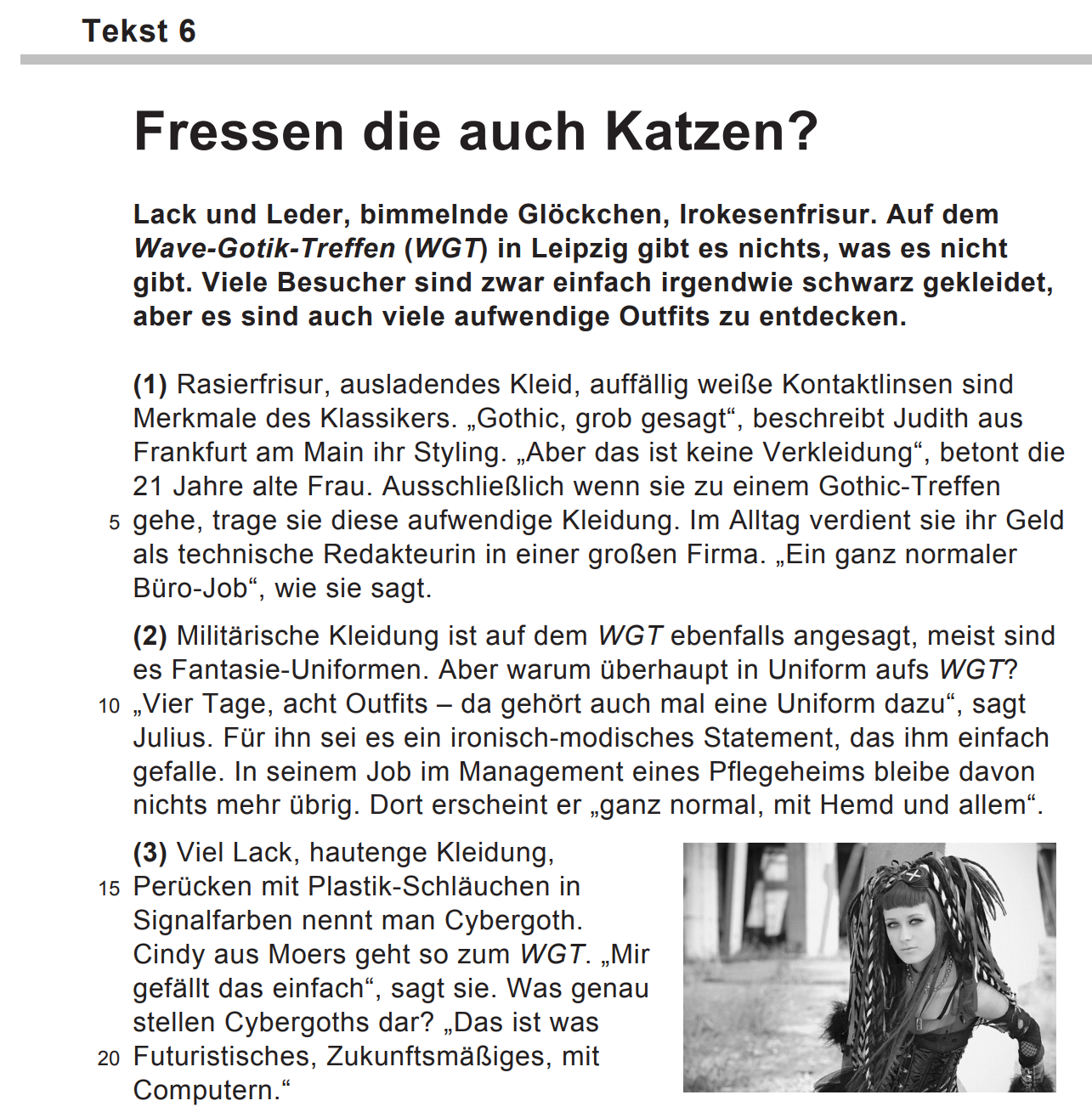 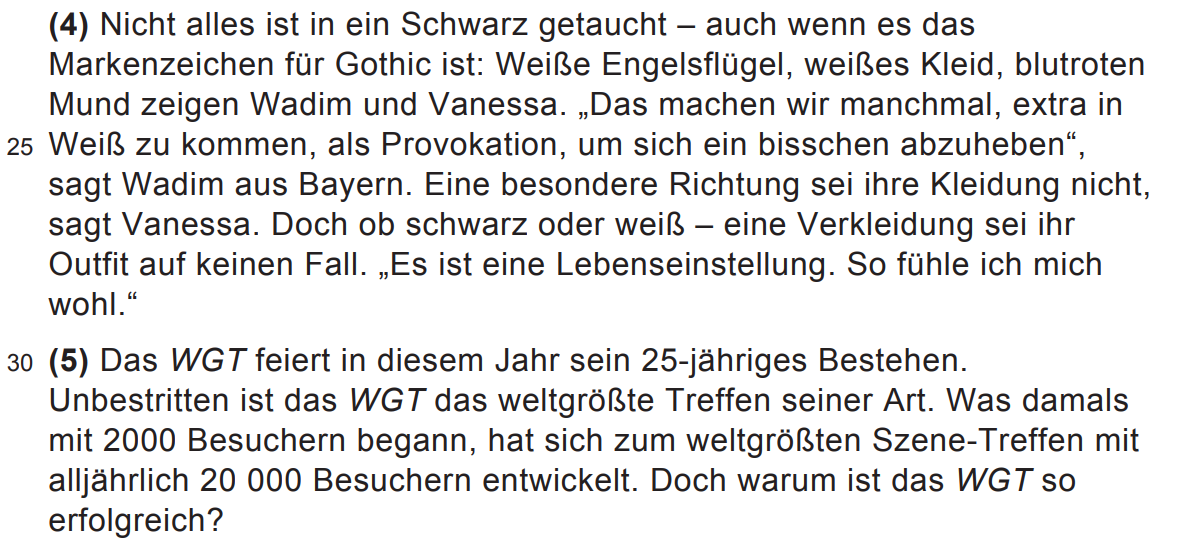 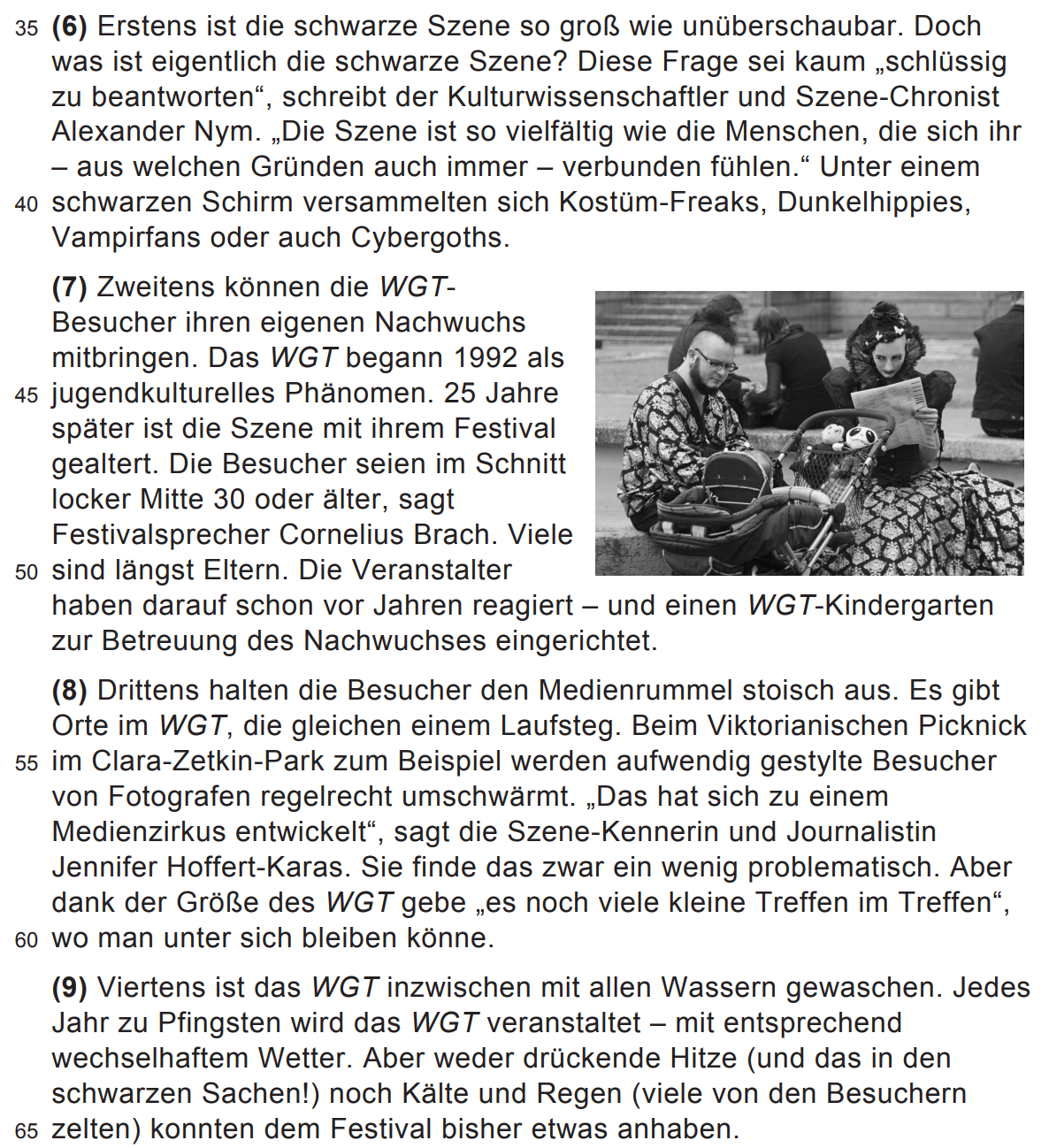 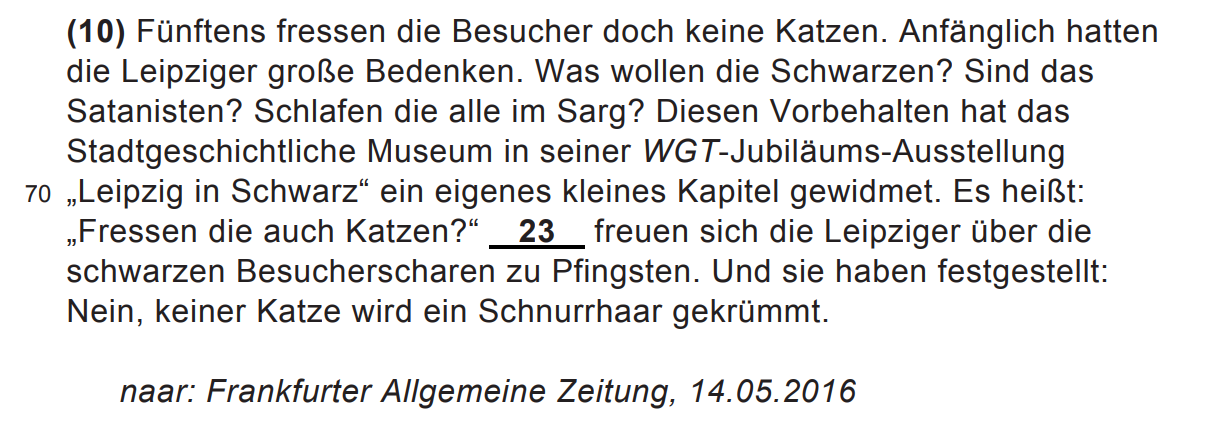 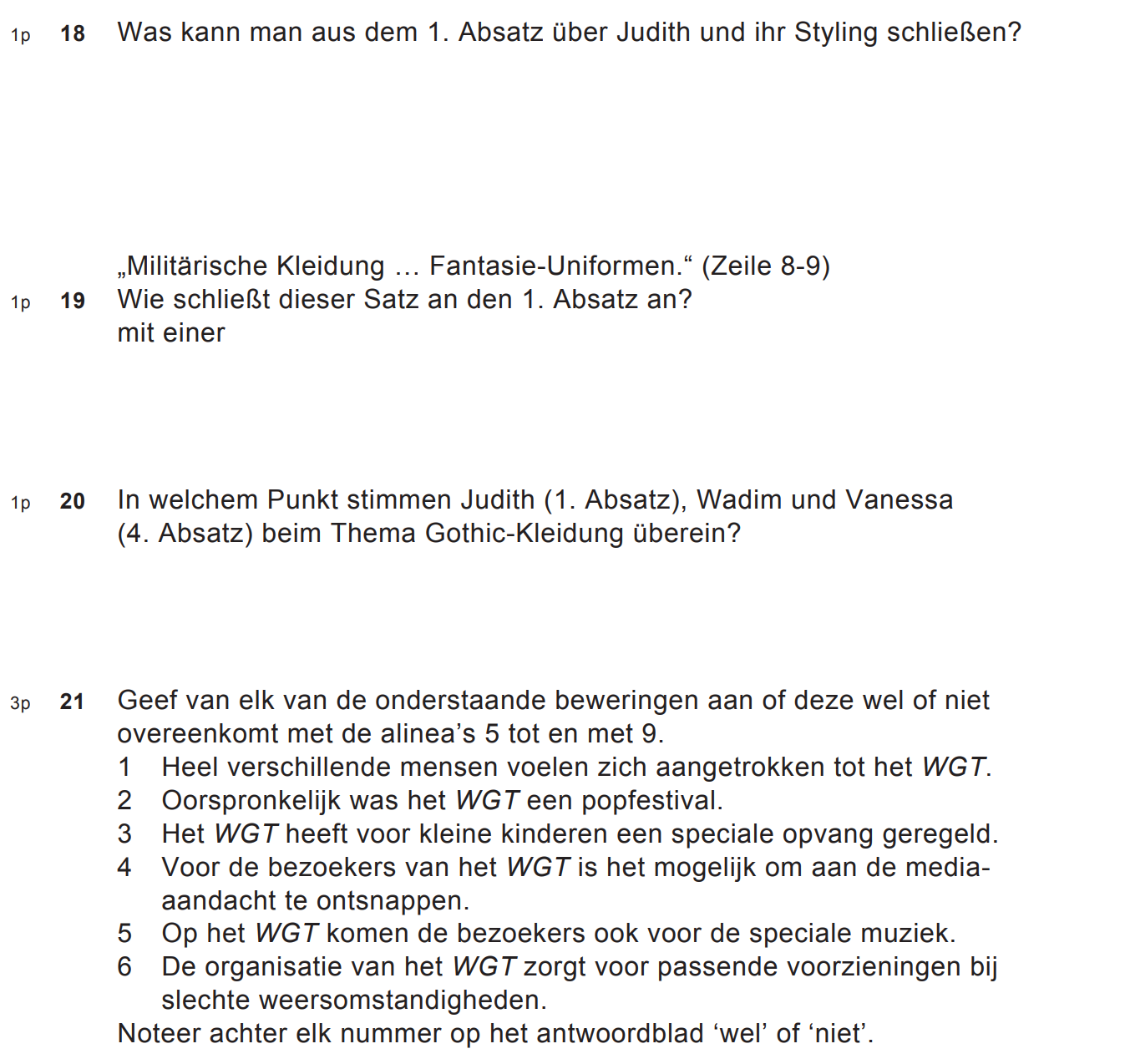 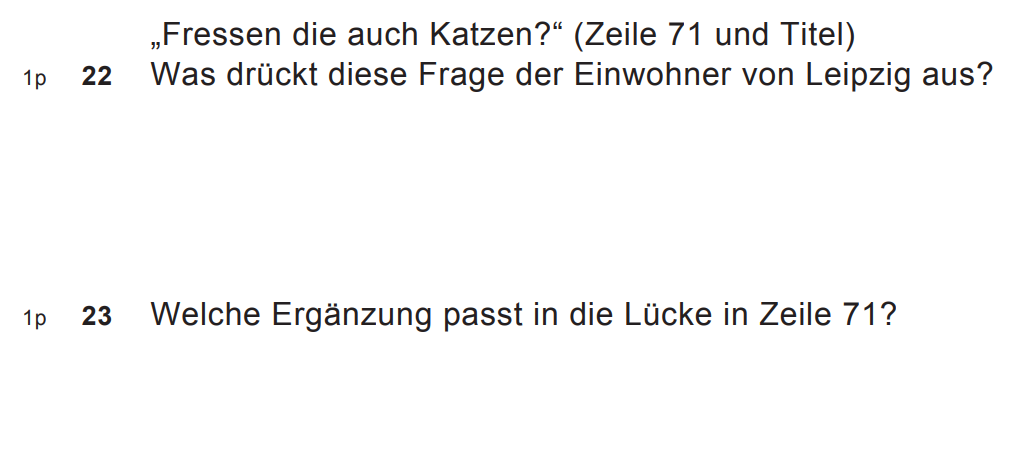 